Муниципальное общеобразовательное учреждениесредняя школа №7 имени адмирала Ф.Ф.УшаковаТутаевского муниципального района                                                                                                           Утверждаю          				                                  Директор МОУ СШ №7 						_____________ Е.А.Сапегина 							         «___»_____________2020г.7-Б КЛАСС, ЗАДАНИЯ С 18.05 – 22.05.2020Список книг для чтения на лето для 7Б.1. Епифаний Премудрый. «Житие Сергия Радонежского».2. «Слово о погибели Русской земли».3. Повесть Н.М.Карамзина «Бедная Лиза»4. А.С.Пушкин. «Маленькие трагедии» Роман «Капитанская дочка».5. М.Ю. Лермонтов. Поэма «Мцыри»6. Н.В.Гоголь. Комедия «Ревизор». «Портрет».7. И.С. Тургенев. Повесть «Ася». «Первая любовь».8.Стихи Н.А.Некрасова, А.А.Фета.9. Н.А.Островский. Пьеса-сказка «Снегурочка».10. Л.Н.Толстой «После бала».11. М.Горький «Макар Чудра», «Мой спутник».12.Стихи В.Маяковского13. Н.А.Теффи. Рассказ «Свои и чужие».14. М.М.Зощенко. Рассказ «Обезьяний язык»15.Стихи Н.Заболоцкого, М.Исаковского16. А.Т.Твардовский. Поэма «За далью-даль»(первая глава и глава «Огни Сибири»)  17. В.П.Астафьев. «Последний поклон». Рассказ «Фотография, на которой меня нет».  18. В.Г.Распутин. «Уроки французского».19. У.Шекспир. Трагедия «Ромео и Джульетта».20. М. Сервантес. Роман «Дон Кихот».21.   В.М. Шукшин. «Гринька Малюгин», «Волки». 22. В.Ф. Тендряков. «Весенние перевертыши».Оформляем  читательский  дневник.Понедельник  18.05.2020Понедельник  18.05.2020Понедельник  18.05.2020Понедельник  18.05.2020Понедельник  18.05.2020№ПредметТемаРекомендованное задание для изученияЭл.адрес учителядля связи1Технология ДевочкиРазработка вариантов рекламы изделияhttps://nsportal.ru/shkola/tekhnologiya/library/2015/10/02/osnovy-tvorcheskogo-proekta-po-tehnologiiПосмотреть видеоsokolova7school@gmail.com 1Технология МальчикиБанк объектов для творческих проектовСтр.165 - 172 учебника «Технология» 7кл.авторов А.Т.Тищенко, В.Д.Симоненкоhttp://tepka.ru/tehnologiya_7m/39.htmlБез задания.  Только ознакомиться.Обучающиеся имеющие менее трёх оценок продолжают присылать предыдущие работы.rnikolaj294@gmail.com 2ГеографияСтраны Азии. Индия, Казахстан, Китай, Япония, Турция§49. Атлас стр. 56-62https://yandex.ru/video/preview/?filmId=13096861487642235292&text=видеоурок%20страны%20азии&path=wizard&parent-reqid=1589221163866809-988095187457089982800125-production-app-host-man-web-yp-152&redircnt=1589221175.1 Краткое описание стран в тетрадиcygankovaelenka@gmail.com3ИЗОКрасота и целесообразность. Вещь как сочетание объемов и образ времени .1.Пройти по ссылке:Https://yandex.ru/video/search?Text=Красота+и+целесообразность.+Вещь+как+сочетание+объемов+и+образ+времени+%28создание+тематической+инсталляции%29+РЭШ.2. Ознакомиться с материалом : "Вещь как образ времени".3.Нарисовать инсталляцию или составить самостоятельно из разных предметов  и прислать её фото.tmirgalyautdinova@gmail.com 4МатематикаалгебраРешение систем линейных уравнений различными способами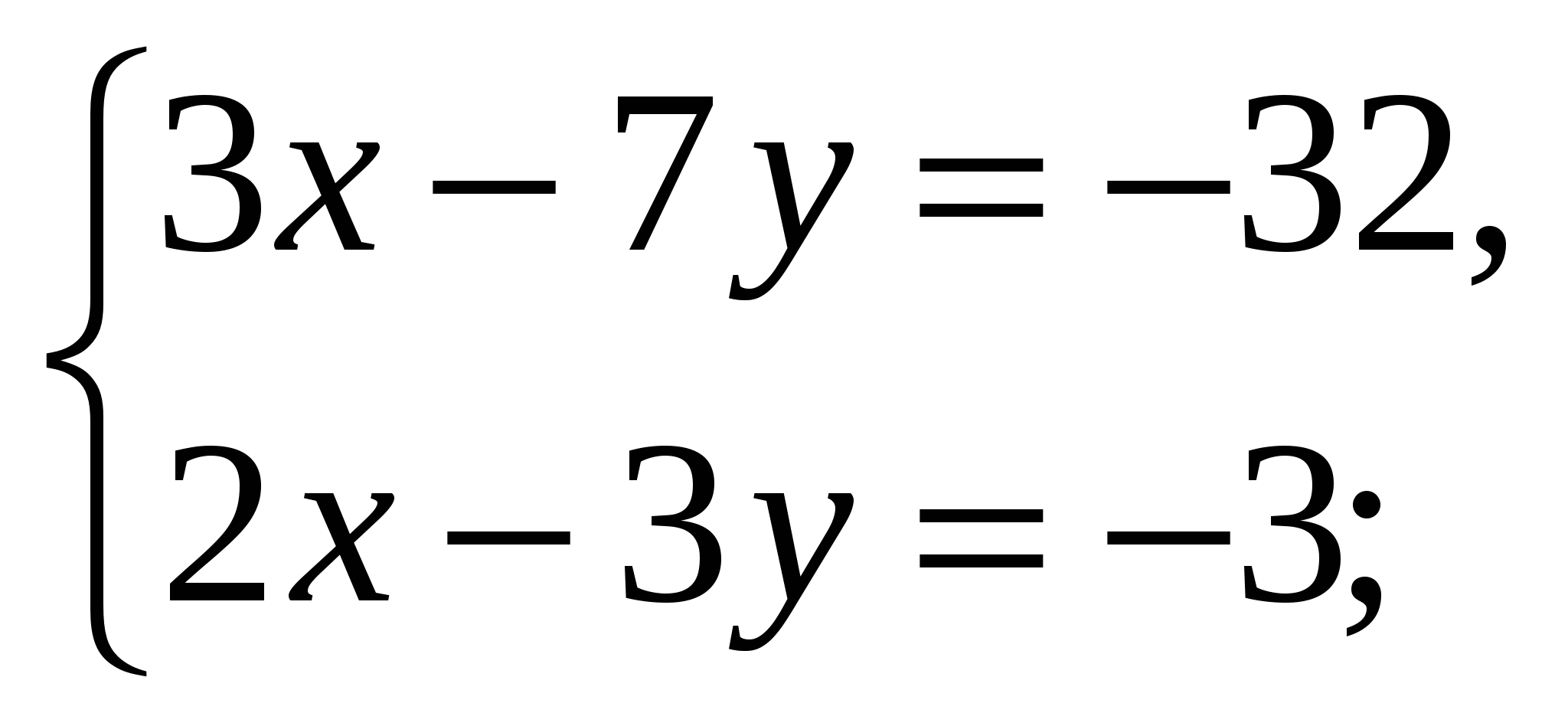 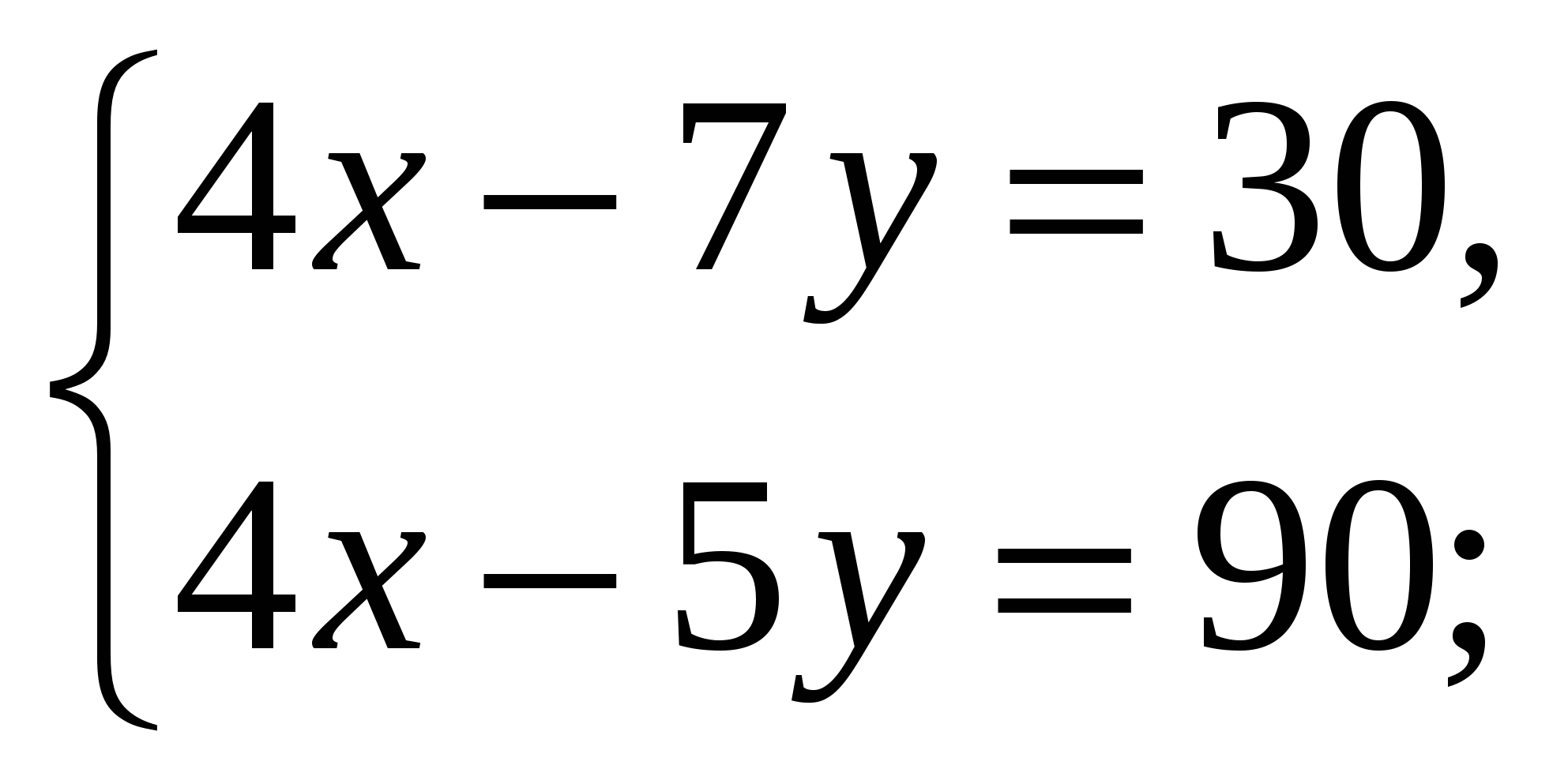 galinochkazhuravel1961@gmail.com 5Английский языкВодорацкая О.В.15.Из истории олимпийских игрСтр.110 упр.46-прочитай,переведи и отметь утверждения T/F –правильно/неправильно,исправь неправильные предложения (устно)https://rosuchebnik.ru/kompleks/enjoy-english/audio/uchebnik7/стр.114 упр.68-прослушай запись и повтори вслух словаhttps://edu.skyeng.ru/teacher( задания на эл.платформе)или если нет доступа,тоСтр.111 упр47-подбери слова к данным пояснениям,но сначала переведи и слова и пояснения к ним (письм.)olya.vodoratskaya9108110350@gmail.com 5Английский языкФомина В.В.Из истории олимпийских игр. Выдающиеся спортсмены.Обучение поисковому чтению. Учебник с. 115 №66 выписать слова из текста (№63), выделенные курсивом и перевести их. Учебник с. 116 №67 выбрать одного из спортсменов и найти о нем информацию в Интернете. № 68 вслух прочитать слова Письменная работа:Учебник с.116 №67fmnvictoria@gmail.com 6ЛитератураА.де Сент-Экзюпери. Знакомство со сказкой «Маленький принц».Анализ основных событий произведения.Прочитать краткие сведения об  А.де Сент-Экзюпери стр.315-316. Выполнить задание 1 на стр.332(устно)nadiakorolyova43@gmail.com  Вторник  19.05.2020Вторник  19.05.2020Вторник  19.05.2020Вторник  19.05.2020Вторник  19.05.2020№ПредметТемаРекомендованное задание для изученияЭл.адрес учителядля связи1ИКТ Повторение.Повторить технику безопасности при работе с ПК (устно)maestrio83@gmail.com 2Русский языкОрфография. Пунктуация.Упр.595 (выпишите слова с орфограммами, графически их объясните, выполните задание 5)nadiakorolyova43@gmail.com 3МатематикагеометрияРешение задач по теме: «Прямоугольный треугольник и его свойства»Прямоугольный треугольник и его свойстваВариант 11) Один уз острых углов прямоугольного треугольника в 4 раза больше другого. Найдите острые углы этого прямоугольного треугольника.2) По данным рисунка найдите угол THF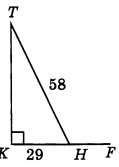 3) Биссектрисы прямого и острого углов прямоугольного треугольника при пересечении образуют углы, один из которых равен 132 градуса. Найдите острые углы треугольникаgalinochkazhuravel1961@gmail.com 4ФизикаПовторениеЗадачник №241,242maestrio83@gmail.com 5Химия Дистилляция, или перегонка§17– конспект.
Учителю высылается четкое фото конспекта, выполненного в тетради.aiterekhina1509@gmail.com 6Английский языкВодорацкая О.В.16.Выдающиеся спортсмены России. Всемирные юношеские игры в МосквеСтр.111 упр.48-Прочитай выпиши,переведи и запомни выражения- в аптеке/у доктораСтр.111 упр.49-прочитай и переведи диалог (устно)Подгот.к контрольной работе посмотреть видеоурокhttp://englsecrets.ru/прилагательные и наречия в англ.языкеhttps://edu.skyeng.ru/teacher( задания на эл.платформе)или если нет доступа,тоСтр.111 упр.50-устно,составь собственный диалоги «У доктора», «В аптеке»используя данные в упражн. Фразы и опираясь на упр.49olya.vodoratskaya9108110350@gmail.com 6Английский языкФомина В.В.Всемирные юношеские игры в Москве. Закрепление материалаОбучение грамматикеУчебник с.117 №71 (прочитать правило), с. 118 №76 прочитать текст. Учебник с. 110 №42, с. 101 №6, с. 105 №19 (повторить слова и правила из этих номеров)fmnvictoria@gmail.com 7ФизкультураПрыжки в длину с7 - 9  шагов разбегаВ конспектах Повторить материал.sergeiasb466@gmail.comСреда  20.05.2020Среда  20.05.2020Среда  20.05.2020Среда  20.05.2020Среда  20.05.2020№ПредметТемаРекомендованное задание для изученияЭл.адрес учителядля связи1Французский языкРодительный и дательный падежипросмотреть правило учебник с. 92 у. 16 с. 93svetlanaandreevnakozulina@gmail.com 2МузыкаОбобщающий урокРабота над темами  исследовательских проектов: «Музыкальная культура родного края», «Классика  на мобильных телефонах», «Есть ли у  симфонии будущее?», «Музыкальный театр: прошлое и  настоящее», «Камерная  музыка: стили, жанры, исполнители», «Музыка  народов мира: красота и гармония».julya.alex2020@gmail.com 3Русский языкОрфография. Пунктуация.Упр.606nadiakorolyova43@gmail.com  4МатематикаалгебраИтоговая контрольная работа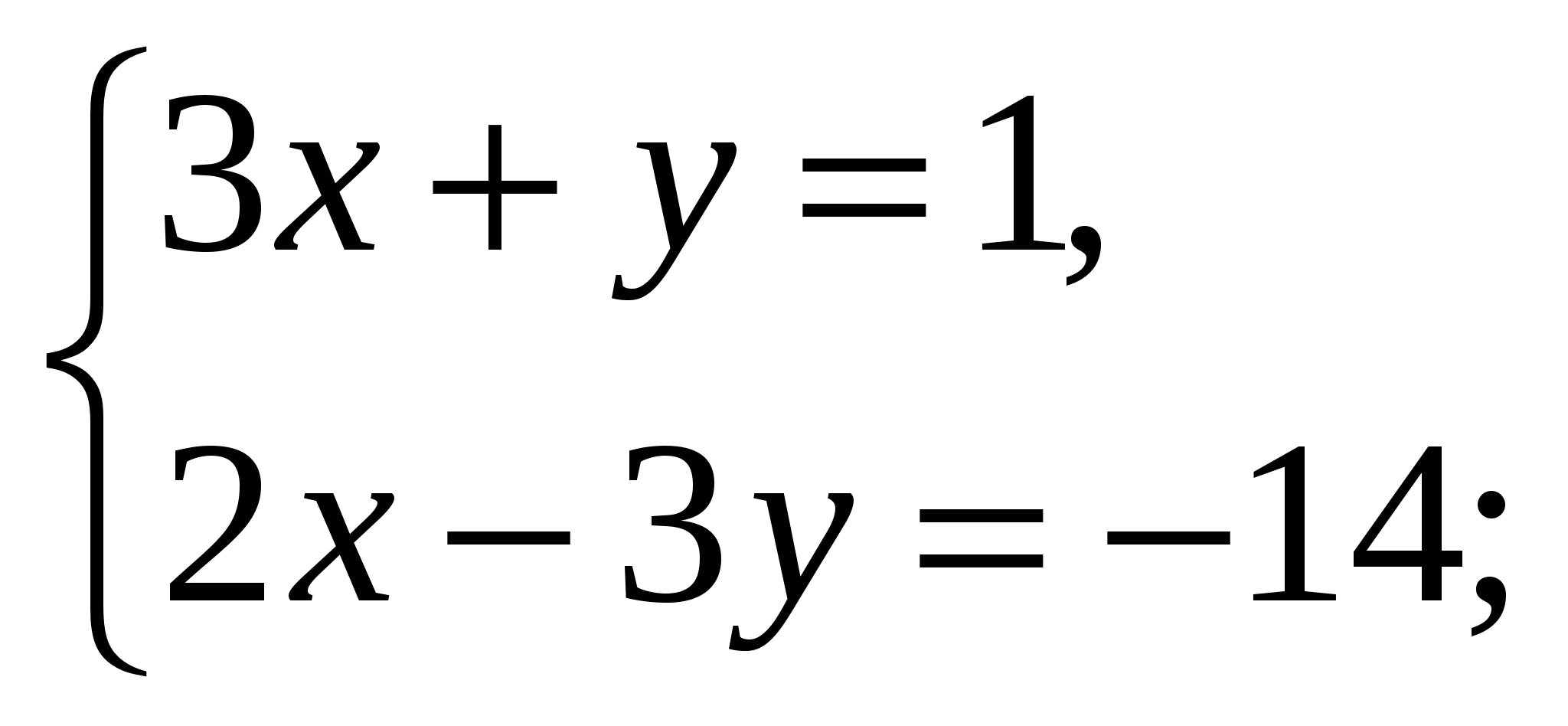 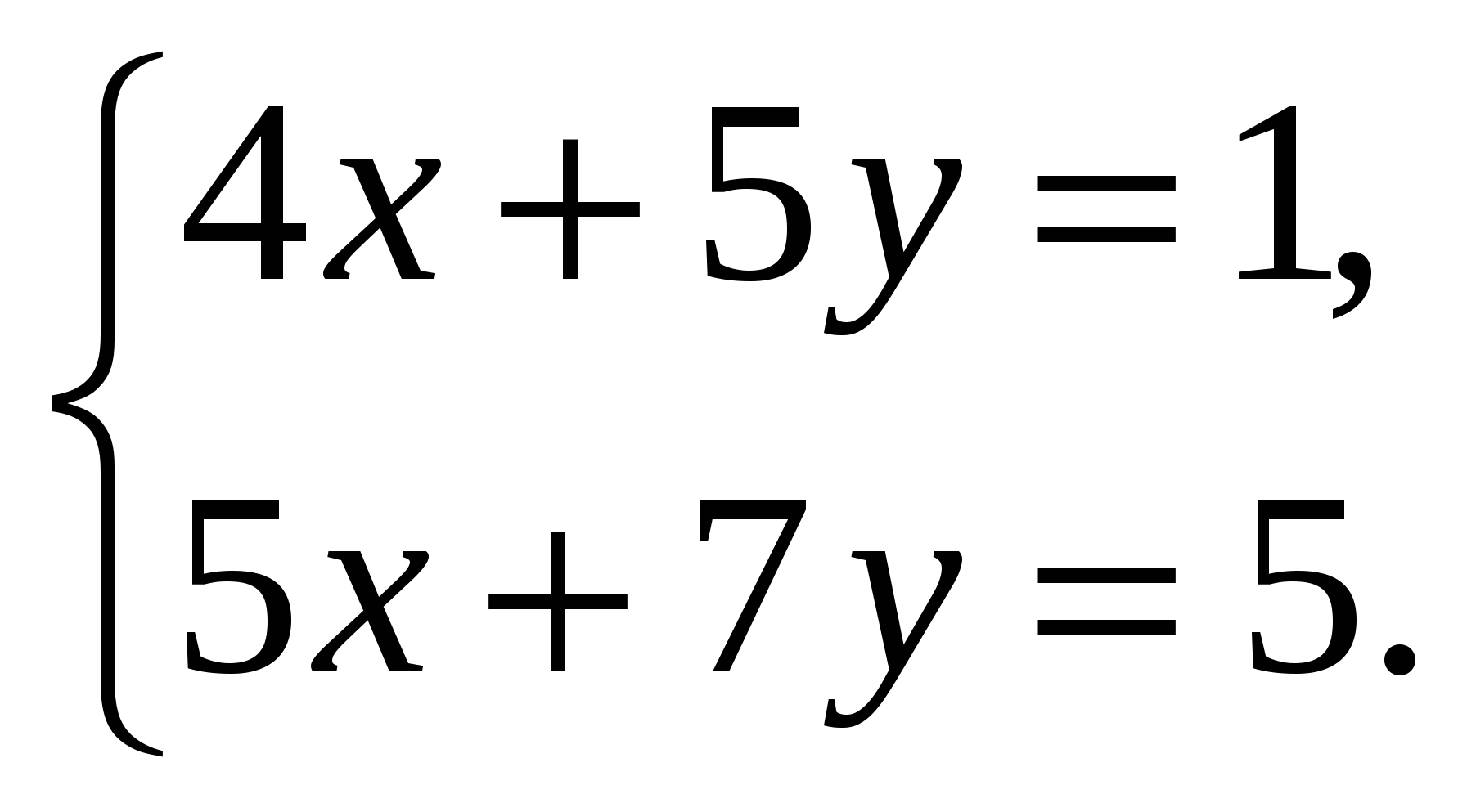 Решить разными способамиgalinochkazhuravel1961@gmail.com 5ФизкультураБросок набивного мяча (.)В конспектах Повторить материал.sergeiasb466@gmail.com6ИсторияПовторительно-обобщающий урок по теме «Смутное время. Россия при первых Романовых»                                    Учебник стр. 4-121 Проверочная работа:https://videouroki.net/tests/6710247/p.angelica.andreevna@gmail.com Четверг  21.05.2020Четверг  21.05.2020Четверг  21.05.2020Четверг  21.05.2020Четверг  21.05.2020№ПредметТемаРекомендованное задание для изученияЭл.адрес учителядля связи1ФизикаПовторениеПрочитать дополнительный материал в учебникеmaestrio83@gmail.com 2БиологияЦарство Грибы Лишайники.П50-52malinovazoa544@gmail.com 3ГеографияГлобальные проблемы человечестваУчебник стр.170-173https://yandex.ru/video/preview/?filmId=11461974780824419104&text=видеоурок%20глобальные%20проблемы%20человечества%20география%207%20класс&path=wizard&parent-reqid=1589221403350613-426690285485032630600291-production-app-host-man-web-yp-66&redircnt=1589221409.1cygankovaelenka@gmail.com4ОбществознаниеПовторение и обобщение по курсу Обществознание за 7 класс                                    - Проверочная работа: https://videouroki.net/tests/6253289/p.angelica.andreevna@gmail.com5Русский языкПунктуация. Синтаксис.Повторить правилаnadiakorolyova43@gmail.com  6МатематикагеометрияРешение задач по теме: «Соотношения между сторонами и углами треугольника»Соотношения между сторонами и углами треугольникаТестовая работаВ тупоугольном треугольнике тупых углов1) два, 2) один, 3) три.В треугольнике АВС: А = 38°, В = 83°. Найдите угол С.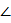 1) 59° 2) 69° 3) 121°Дано:  2 = 35°,  3 = 80°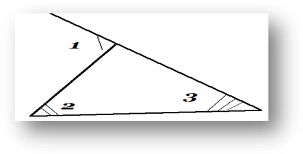 Найти:  1.1) 65° 2) 105° 3) 115°В равнобедренном треугольнике один из углов при основании равен 40°. Найти два других угла.1) 70°, 70° 2) 40°, 100° 3) 40°, 90°Существует ли треугольник со сторонами 4 см, 5 см, 6 см?1) нет 2) даДано: В = 30°, АС = 10 см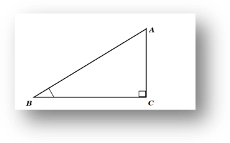 Найти: АВ.1) 20 см 2) 5 см 3) 40 см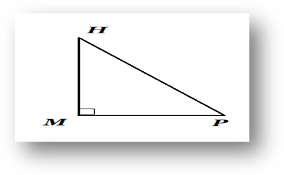 Дано: Р = 49°Найти:  Н. 1) 139°2) 51° 3) 41°galinochkazhuravel1961@gmail.com 7ИсторияПовторительно-обобщающий урок по курсу «История России»                                    - Тестовый контроль: https://drive.google.com/file/d/1JgaccySgpoMcLB5dSVoz2xjupBWXw48O/view?usp=sharing p.angelica.andreevna@gmail.comПятница  22.05.2020Пятница  22.05.2020Пятница  22.05.2020Пятница  22.05.2020Пятница  22.05.2020№ПредметТемаРекомендованное задание для изученияЭл.адрес учителядля связи1Русский языкР.р. Стили речи.Упр. 612nadiakorolyova43@gmail.com  2Литература Я.Купала. Отражение судьбы белорусского народа в лирике поэта. Анализ отдельных стихотворений.Прочитать стр.333-341.nadiakorolyova43@gmail.com 3МатематикаалгебраРешение задач на проценты. Решение задач на движение.    Стр. 224,№10,11galinochkazhuravel1961@gmail.com 4ФизкультураПрыжки в высоту способ перешагиваниеВ конспектах Повторить материал.sergeiasb466@gmail.com5Английский языкВодорацкая О.В.Тест 4 Контрольная работа стр.123 упр.1-4Стр.123 упр.1-5(письменно) На каникулы:стр.131-132 выучить таблицу неправильных глаголовolya.vodoratskaya9108110350@gmail.com 5Английский языкКонтрольная работаУчебник с.123 №1-4 Тестовый контроль: №1-4fmnvictoria@gmail.com 